КОНСУЛЬТАЦИЯ УЧИТЕЛЯ-ЛОГОПЕДА 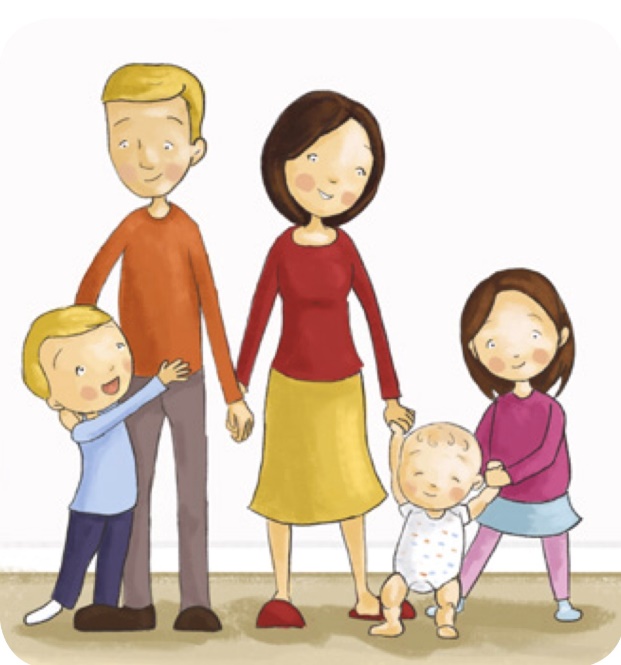 Рекомендации родителям детей, не посещающих детский сад. Младший дошкольный возраст (3-5) В речи детей 3-5 лет запас слов составляет от 1500 до 3000. Дети активно употребляют обобщающие слова ("одежда", "овощи", "животные" и т.п.), предлоги, называют широкий круг предметов и явлений окружающей действительности. В предложении используются все части речи. Многие звуки ребенок произносит более правильно и четко, а к 5 годам овладевает всеми звуками родного языка и правильно употребляет их в речи. Предлагаем вам некоторые рекомендации по развитию речи ребёнка 3-5 летКаждый день читайте ребёнку стихи и сказки по возрасту, не сердитесь, если придётся много раз читать одну и ту же книгу, поддерживайте познавательный интерес; рассматривайте картинки в книгах, задавайте вопросы о прочитанном;Поощряйте любопытство, стремление задавать вопросы. Не оставляйте без ответа вопросы ребёнка. И не забудьте проверить: «А понятен ли ему ваш ответ?» Говорите с ребёнком неторопливо, короткими фразами; пользуйтесь правильным русским языком, не переходите на «детский язык», так как это нередко тормозит развитие речи ребёнка. Взрослые должны предъявлять ребёнку образец правильной речи;Обязательно поправляйте речевые ошибки, допущенные ребёнком (согласование слов в предложении, употребление предлогов. При этом будьте осторожны, ни в коем случае не смейтесь над малышом, самое лучшее – тактично поправить то или иное слово, если ребёнок торопится высказать свои мысли или говорить тихо, напомните ему: «Говорить надо внятно, чётко, не спеша». 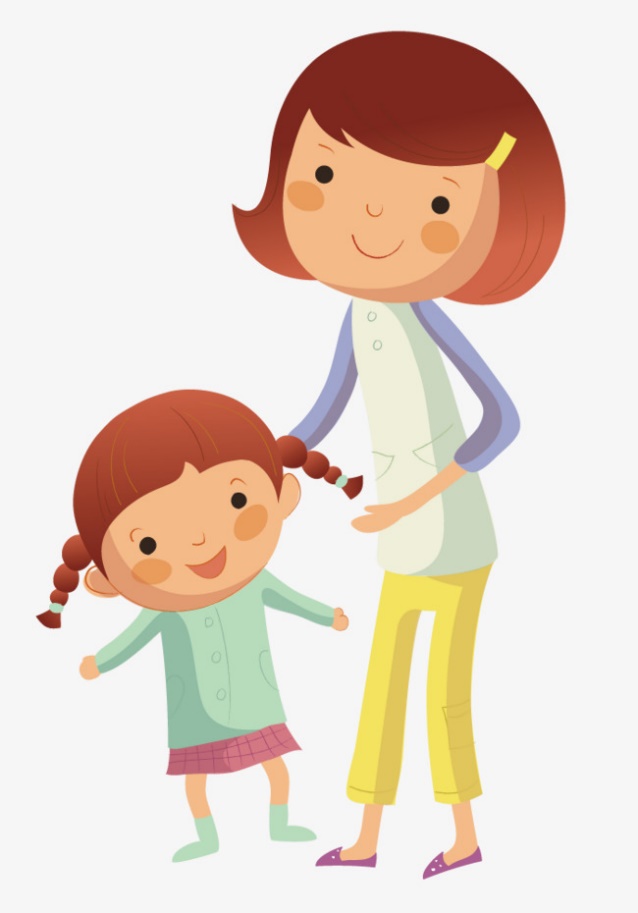 Во время общения приучайте ребёнка смотреть прямо на говорящего, тогда он легче перенимает правильную артикуляцию звуков;Помимо произношения звуков обратите внимание на общую структуру речи. Послушайте, как ребенок выражает свои мысли, правильно ли строит предложения, согласовывает ли слова в роде, числе, падеже, правильно ли использует предлоги и союзы. К пяти годам аграмматизмы, как правило, исчезают . Если ребенок говорит слишком громко или, наоборот, у него тихий голос - обратитесь к отоларингологу, т. к. ребенок может оказаться слабослышащим или иметь проблемы с голосовым аппаратом.Для развития речи ребенка используйте игры направленные на развитие фонематического слуха. Например, «Хлопни в ладоши, если услышишь звук А», «Подбери рифму», «Испорченный телефон», «Доскажи словечко» 	Учите детей пересказывать сказки, рассказы. 	Учите составлять рассказ по сюжетной картинке и серии сюжетных картинок. 	Учите использовать в речи грамматически правильные формы слов. Очень часто дети, которые плохо говорят для своего возраста, еще и плохо едят. Как правило, для них проблема скушать яблоко или морковку, другую твёрдую пищу. Вызвано это слабостью челюстных мышц, а она, в свою очередь, задерживает развитие движений артикуляционного аппарата. Поэтому обязательно заставляйте ребенка жевать сухарики и целые овощи и фрукты, хлеб с корочками и кусковое мясо. Не забывайте развивать и мелкую моторику - малыш как можно больше должен работать своими непослушными пальчиками. Как бы ни казалось вам это утомительным, пусть малыш сам застегивает пуговицы, шнурует ботинки, засучивает рукава. И главное: родители, не забывайте, что ваша речь - образец для подражания.Если вас беспокоит речевое развитие ребёнка, обязательно обратитесь за консультацией к логопеду. Возможно ваша тревога не напрасна, ребёнку нужна коррекция речи. Вовремя оказанная помощь- залог успеха! Консультацию подготовила логопед Болдырева Ж.Г. В материале использовались ресурсы:http://razvitie-krohi.ru/eto-polezno-znat/pochemu-rebenok-v-2-3-goda-ne-razgovarivaet-prichinyi-i-chto-delat-roditelyami.htmlhttps://nsportal.ru/sites/default/files/2013/06/06/pamyatka_roditelyu_ot_rebyonka.docx